ПОСТАНОВЛЕНИЕ29  июня  2021 года                                        № 12/2	                                       с. Соленое«О внесении изменений и дополнений в административный регламент исполнения муниципальной  функции  «Осуществление  муниципального контроля  в области  торговой  деятельности  на территории Солёновского  сельского муниципального образования Республики Калмыкия, утвержденного постановлением администрации  Солёновского  сельского муниципального образования Республики Калмыкия  от 30.05.2018 г №16/2»    На  основании  протеста  прокурора   от 19.06.2021г. № 17-2021  на   административный регламент исполнения муниципальной  функции  «Осуществление  муниципального контроля  в области  торговой  деятельности  на территории Солёновского  сельского муниципального образования Республики Калмыкия», утвержденного постановлением администрации  Солёновского  сельского муниципального образования Республики Калмыкия  от 30.05.2018г.  №16/2  внести в административный   регламент  изменения и дополнения: Пункт 3 Раздела «Общие положения» изложить в следующей редакции:        Перечень нормативно-правовых актов, регулирующих осуществление государственного контроля (надзора) размещен на официальном сайте администрации Солёновского СМО РК в сети «Интернет» www://solenovskoe.smo-ru.       2. Пункт 2 Раздела «Общие положения» дополнить текстом следующего содержания :  «Муниципальная функция  выполняется  бесплатно».       3. Приложение № 1 содержащее  блок-схему из административного  регламента  исключить.       4. Пункт 4.1 административного  регламента  дополнить  п.п.  следующего  содержания: а)  орган  муниципального  контроля обязан  истребовать в рамках межведомственного информационного взаимодействия документы и (или) информацию, включенные в перечень документов и (или) информации, запрашиваемых и получаемых в рамках межведомственного информационного взаимодействия органами муниципального  контроля  органами муниципального контроля при организации и проведении проверок от иных государственных органов, органов местного самоуправления либо подведомственных государственным органам или органам местного самоуправления организаций, в распоряжении которых находятся эти документы и (или) информация, утвержденный распоряжением Правительства Российской Федерации от 19 апреля . N 724-р , от иных государственных органов, органов местного  самоуправления либо подведомственных государственным органам или  органам  местного самоуправления организаций, в распоряжении которых находятся указанные  документы ; б) запрещено  требовать от юридического лица, индивидуального предпринимателя представления документов и (или) информации, включая разрешительные документы, имеющиеся в распоряжении иных государственных органов, органов местного самоуправления либо подведомственных государственным органам или органам местного самоуправления организаций, включенные в межведомственный перечень. Глава (ахлачи) Соленовского сельскогомуниципального образованияРеспублики Калмыкия                                                                                          В.Н.ГрицынаАДМИНИСТРАЦИЯ СОЛЕНОВСКОГО СЕЛЬСКОГО МУНИЦИПАЛЬНОГО ОБРАЗОВАНИЯРЕСПУБЛИКИ КАЛМЫКИЯ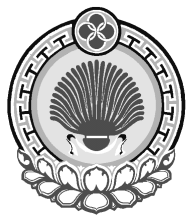 ХАЛЬМГ ТАЊЄЧИНСОЛЕНОЕ МУНИЦИПАЛЬН БYРДЭЦИИНАДМИНИСТРАЦул. Ленина, 38, с. Соленое, Яшалтинский  район, Республика Калмыкия, 359021тел/факс (884745) 94547, e-mail: solenovskoe.smo@yandex.ruул. Ленина, 38, с. Соленое, Яшалтинский  район, Республика Калмыкия, 359021тел/факс (884745) 94547, e-mail: solenovskoe.smo@yandex.ruул. Ленина, 38, с. Соленое, Яшалтинский  район, Республика Калмыкия, 359021тел/факс (884745) 94547, e-mail: solenovskoe.smo@yandex.ru